CAPAIAN LUARANPENELITIAN ..................................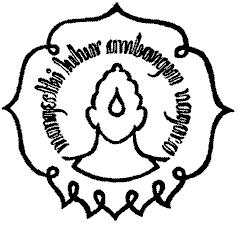 .........................................(JUDUL PENELITIAN).................................................................................................................................Penelitian tahun ke ....... dari rencana ...... tahunOleh:Di biayai oleh:Direktorat Riset dan Pengabdian MasyarakatDirektorat Jenderal Penguatan Riset dan PengembanganKementerian Riset, Teknologi dan Pendidikan TinggiSesuai dengan kontrak Penelitian Tahun Anggaran 2019Nomor : ........ /SP2H/LT/DRPM/2019UNIVERSITAS SEBELAS MARETSURAKARTA2019FORMULIR CAPAIAN PROGRESS LUARAN KEGIATAN PENELITIANDANA KEMENRISTEKDIKTI TA. 2019Luaran Yang Direncanakan Dan Capaian Yang Tertulis Dalam Proposal Awal Luaran Wajib (Tahun Berjalan)(Lampirkan bukti-bukti luaran dari kegiatan dengan judul yang tertulis diatas, BUKAN dari kegiatan penelitian/ pengabdian dengan judul lain sebelumnya)Luaran Tambahan (Tahun Berjalan)(Lampirkan bukti-bukti luaran dari kegiatan dengan judul yang tertulis diatas, BUKAN dari kegiatan penelitian/ pengabdian dengan judul lain sebelumnya)JURNAL* Jika masih ada artikel ke-2 dan seterusnya, uraikan pada lembar tambahan.BUKU AJAR* Jika masih ada buku ke-2 dan seterusnya, uraikan pada lembar tambahan.PEMBICARA PADA PERTEMUAN ILMIAH (SEMINAR/SIMPOSIUM)*Jika masih ada pertemuan ilmiah ke 2 dan seterusnya uraikan pada lembar tambahan.SEBAGAI PEMBICARA KUNCI (KEYNOTE SPEAKER)* Jika masih ada undangan ke-2 dan seterusnya, uraikan pada lembar tambahan.UNDANGAN SEBAGAI VISITING SCIENTIST PADA PERGURUAN TINGGI LAIN*Jika masih ada undangan ke-2 dan seterusnya, uraikan pada lembar tambahan.CAPAIAN LUARAN LAINNYAJika luaran yang direncanakan tidak tercapai, uraikan alasannya:..........................................................................................................................................................................................................................................................................................................................................................................................................................................................................................................................................................................................................................................................................................................................................................................................................................................................................................................................................................................................................................................................................................Surakarta,...........................................Ketua PelaksanaTandatangan( Nama Lengkap )Catatan :Hardcopy form capaian luaran dan lampirannya di serahkan melalui Sub Data dan Informasi LPPM UNS sebanyak 1 eksemplar (dijilid dengan warna cover sesuai skema)Softcopy form capaian luaran dan lampirannya di serahkan kepada Sub Data dan Informasi LPPM UNS dalam format PDF dengan format nama file : nama_skema_2019BUKTI CAPAIAN PROGRESS LUARAN, WAJIB DILAMPIRKAN DIBAWAH HALAMAN INIKetua:................................ (NIDN : ..........................)Anggota 1:................................ (NIDN : ..........................)Anggota 2:................................ (NIDN : ..........................)Nama Ketua Pelaksana:...........................................................Unit Kerja:...........................................................Skema P2M:...........................................................Judul Usulan:......................................................................................................................Usulan Tahun ke:...............dari rencana.............tahunNoLuaran yang direncanakanProgress capaian luaran1. ........................................... ...........................................2. ........................................... ...........................................3. ........................................... ...........................................dst ........................................... ...........................................NoLuaran yang direncanakanProgress capaian luaran1. ........................................... ...........................................2. ........................................... ...........................................3. ........................................... ...........................................dst ........................................... ...........................................KeteranganArtikel Jurnal Ke-1*Nama jurnal yang ditujuAlamat URL.....http://....................................................................Klasifikasi jurnalJurnal Nasional Terkareditasi/Jurnal InternasionalImpact factor jurnal..................................................................................................................Judul artikel..................................................................................................................Status Naskah..................................................................................................................-  Draf artikel..................................................................................................................-  Sudah dikirim ke jurnal..................................................................................................................-  Sedang ditelaah..................................................................................................................-  Sedang direvisi..................................................................................................................-  Revisi sudah dikirim ulang..................................................................................................................-  Sudah diterima..................................................................................................................-  Sudah terbit..................................................................................................................Buku ke-1Judul: ................................................................................................................................Penulis: .............................................................................................................................Penerbit: ...........................................................................................................................No ISBN/ ISSN: ..................................................................................................................NasionalInternasionalJudul Makalah ........................................... ...........................................Nama Pertemuan Ilmiah ........................................... ...........................................Tempat Pelaksanaan ........................................... ...........................................Alamat URL.. http://..... http://.....Waktu Pelaksanaan-  Sudah dikirim ........................................... ...........................................-  Sedang direview ........................................... ...........................................Terdaftar ........................................... ...........................................-  Sudah dilaksanakan ........................................... ...........................................NasionalInternasional-  Bukti undangan dari Panitia ........................................... ...........................................- Judul makalah ........................................... ...........................................-  Penulis ........................................... ...........................................-  Penyelenggara ........................................... ...........................................-  Waktu Pelaksanaan ........................................... ...........................................-  Tempat Pelaksanaan ........................................... ........................................... Alamat URL.. http://..... http://.....-  Sudah dikirim ........................................... ...........................................-  Sedang direview ........................................... ...........................................-  Sudah dilaksanakan ........................................... ...........................................NasionalInternasional-  Bukti undangan ...........................................  ...........................................-  Perguruan tinggi pengundang ...........................................  ...........................................-  Lama kegiatan ...........................................  ...........................................-  Kegiatan penting yang dilakukan ...........................................  ...........................................HKI(Uraikan status kemajuan mulai dari pengajuan sampai“granted”)....................TEKNOLOGI TEPAT GUNA(Uraikan siapa masyarakat pengguna teknologi yang dimaksud).......................REKAYASA SOSIAL(Uraikan kebijakan publik yang sedang atau sudah dapat diubah.................JEJARING KERJA SAMA(Uraikan kapan jejaring dibentuk dan kegiatannya sampai saat ini, baik antar peneliti maupun antar lembaga).....................PENGHARGAAN(Uraikan penghargaan yang diterima sebagai peneliti, baik dari pemerintah atau asosiasi profesi).............................LAINNYA (Tuliskan) .................................................................................................